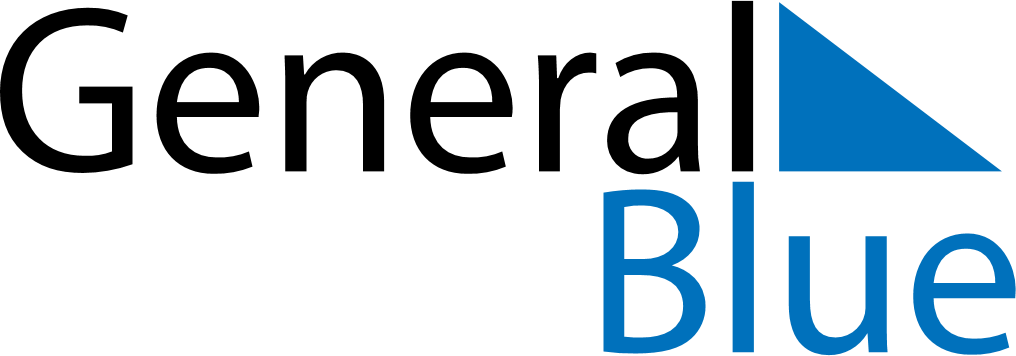 June 2024June 2024June 2024June 2024June 2024June 2024June 2024Avondale, Arizona, United StatesAvondale, Arizona, United StatesAvondale, Arizona, United StatesAvondale, Arizona, United StatesAvondale, Arizona, United StatesAvondale, Arizona, United StatesAvondale, Arizona, United StatesSundayMondayMondayTuesdayWednesdayThursdayFridaySaturday1Sunrise: 5:20 AMSunset: 7:33 PMDaylight: 14 hours and 13 minutes.23345678Sunrise: 5:20 AMSunset: 7:34 PMDaylight: 14 hours and 14 minutes.Sunrise: 5:20 AMSunset: 7:35 PMDaylight: 14 hours and 14 minutes.Sunrise: 5:20 AMSunset: 7:35 PMDaylight: 14 hours and 14 minutes.Sunrise: 5:19 AMSunset: 7:35 PMDaylight: 14 hours and 15 minutes.Sunrise: 5:19 AMSunset: 7:36 PMDaylight: 14 hours and 16 minutes.Sunrise: 5:19 AMSunset: 7:36 PMDaylight: 14 hours and 17 minutes.Sunrise: 5:19 AMSunset: 7:37 PMDaylight: 14 hours and 17 minutes.Sunrise: 5:19 AMSunset: 7:37 PMDaylight: 14 hours and 18 minutes.910101112131415Sunrise: 5:19 AMSunset: 7:38 PMDaylight: 14 hours and 18 minutes.Sunrise: 5:19 AMSunset: 7:38 PMDaylight: 14 hours and 19 minutes.Sunrise: 5:19 AMSunset: 7:38 PMDaylight: 14 hours and 19 minutes.Sunrise: 5:19 AMSunset: 7:39 PMDaylight: 14 hours and 19 minutes.Sunrise: 5:19 AMSunset: 7:39 PMDaylight: 14 hours and 20 minutes.Sunrise: 5:19 AMSunset: 7:39 PMDaylight: 14 hours and 20 minutes.Sunrise: 5:19 AMSunset: 7:40 PMDaylight: 14 hours and 21 minutes.Sunrise: 5:19 AMSunset: 7:40 PMDaylight: 14 hours and 21 minutes.1617171819202122Sunrise: 5:19 AMSunset: 7:40 PMDaylight: 14 hours and 21 minutes.Sunrise: 5:19 AMSunset: 7:41 PMDaylight: 14 hours and 21 minutes.Sunrise: 5:19 AMSunset: 7:41 PMDaylight: 14 hours and 21 minutes.Sunrise: 5:19 AMSunset: 7:41 PMDaylight: 14 hours and 21 minutes.Sunrise: 5:19 AMSunset: 7:41 PMDaylight: 14 hours and 22 minutes.Sunrise: 5:19 AMSunset: 7:42 PMDaylight: 14 hours and 22 minutes.Sunrise: 5:20 AMSunset: 7:42 PMDaylight: 14 hours and 22 minutes.Sunrise: 5:20 AMSunset: 7:42 PMDaylight: 14 hours and 22 minutes.2324242526272829Sunrise: 5:20 AMSunset: 7:42 PMDaylight: 14 hours and 22 minutes.Sunrise: 5:20 AMSunset: 7:42 PMDaylight: 14 hours and 21 minutes.Sunrise: 5:20 AMSunset: 7:42 PMDaylight: 14 hours and 21 minutes.Sunrise: 5:21 AMSunset: 7:42 PMDaylight: 14 hours and 21 minutes.Sunrise: 5:21 AMSunset: 7:43 PMDaylight: 14 hours and 21 minutes.Sunrise: 5:21 AMSunset: 7:43 PMDaylight: 14 hours and 21 minutes.Sunrise: 5:22 AMSunset: 7:43 PMDaylight: 14 hours and 21 minutes.Sunrise: 5:22 AMSunset: 7:43 PMDaylight: 14 hours and 20 minutes.30Sunrise: 5:22 AMSunset: 7:43 PMDaylight: 14 hours and 20 minutes.